Zajíček z ponožkyPomůcky: rýži, provázek, nůžky, mašličku, starou ponožku, černou fixuPostup:vezmeme si ponožku a rozdělíme si ji na tři části. Do první části ponožky nasypeme rýži – stačí maličko rýže (bobeček- ocásek) a zavážeme provázkem, poté naplníme tělo zajíčka – tak půlka ponožky a zavážeme provázkem a poslední částí je hlava zajíčka, kterou naplníme rýží a zase zavážeme. Ze zbytku části ponožky uděláme ouška, které nahoře rozstřihneme. Nakonec ještě zajíčkovi domalujeme oči a pod krkem mu zavážeme mašličku.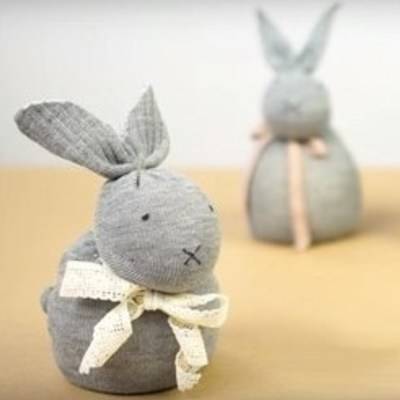 